Лот № 4(ул. Киевская, 56, кинотеатр «Кинолэнд)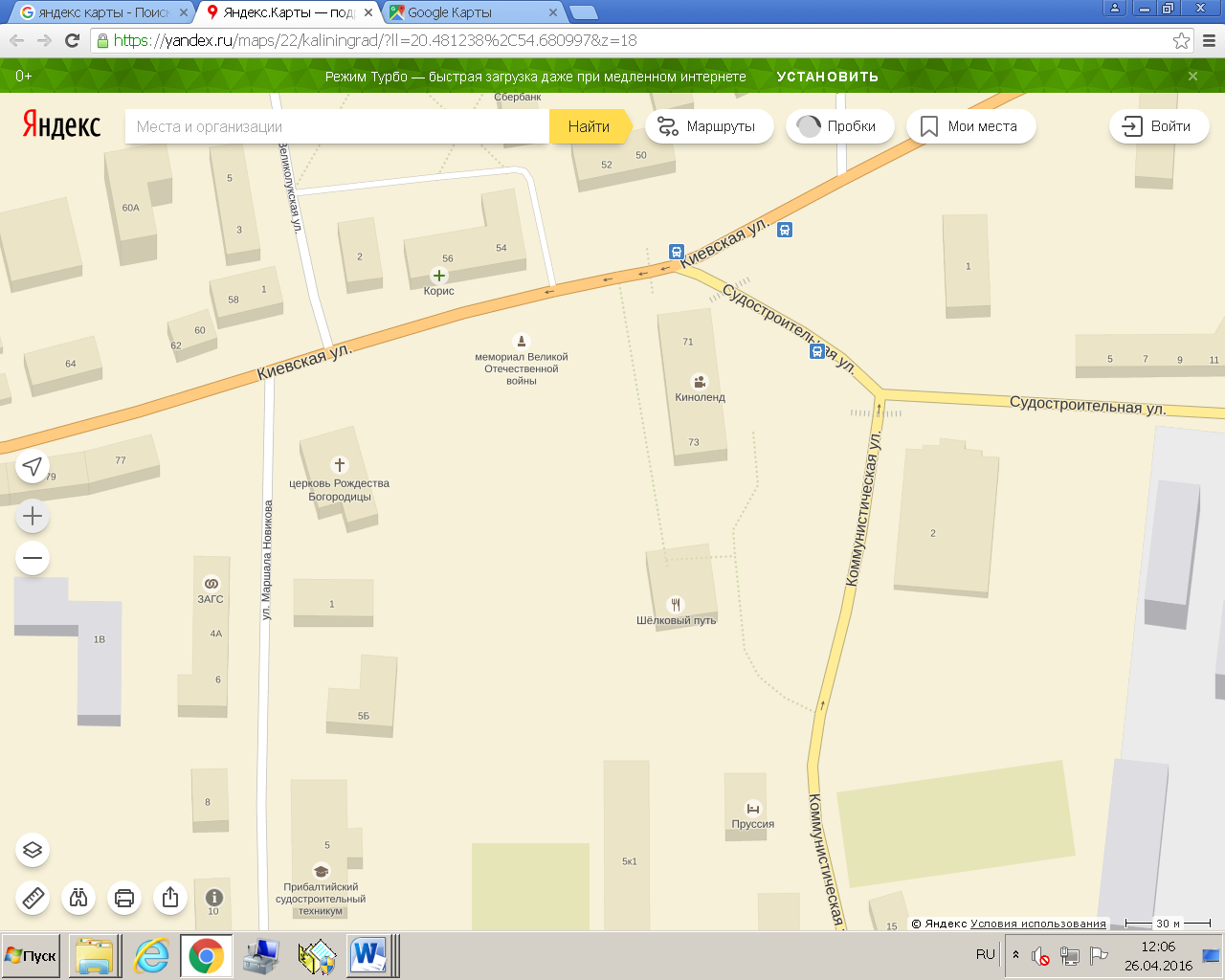 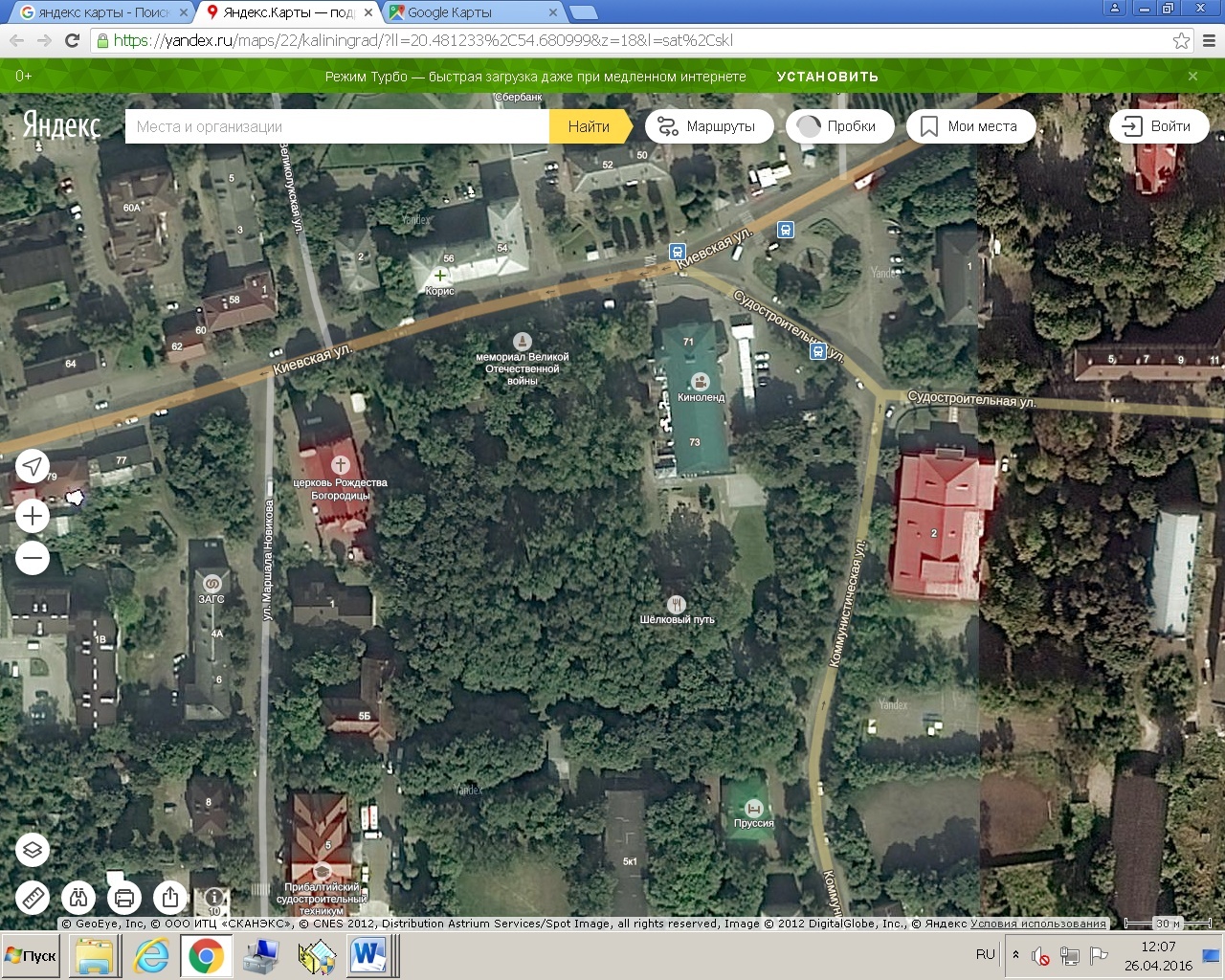 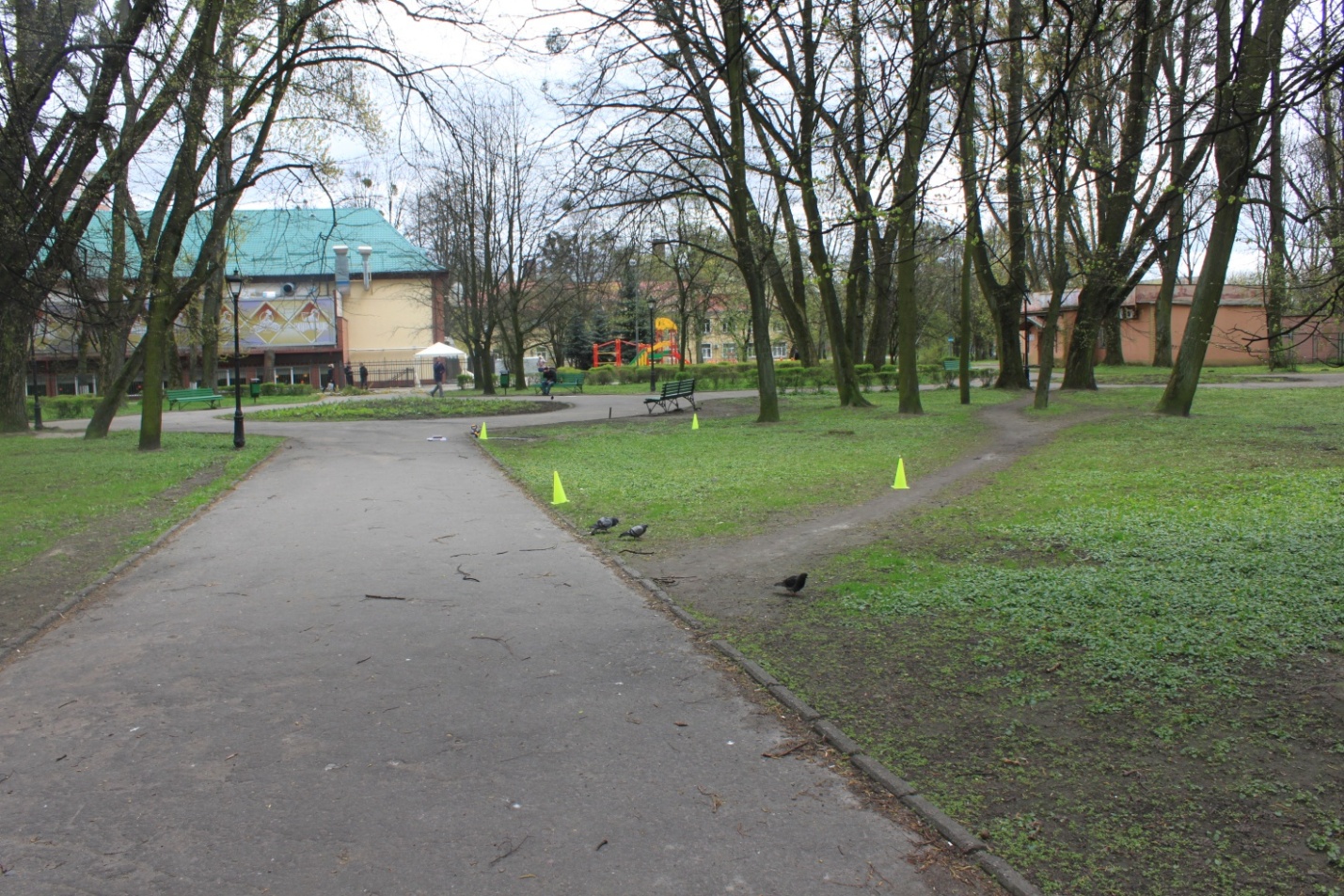 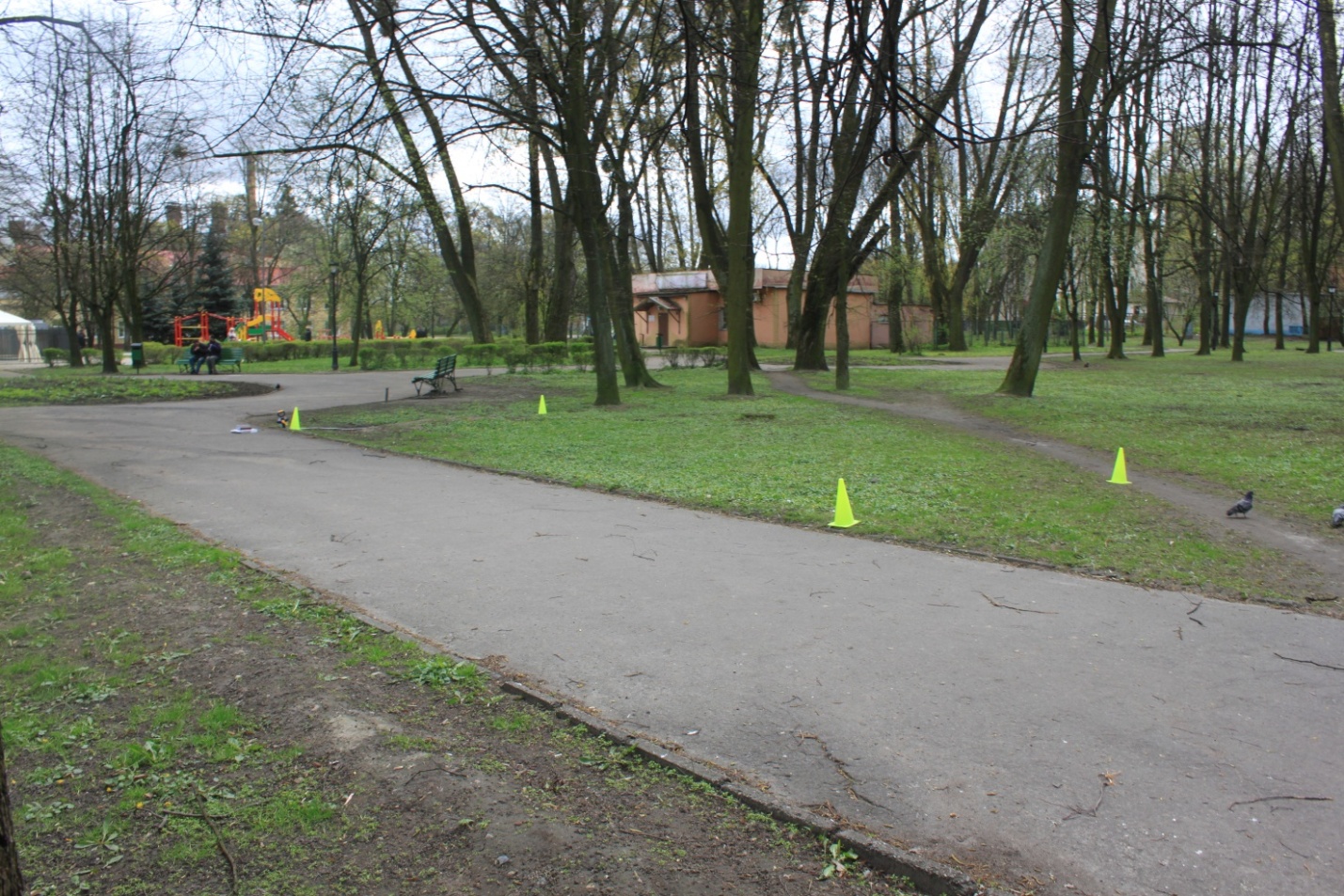 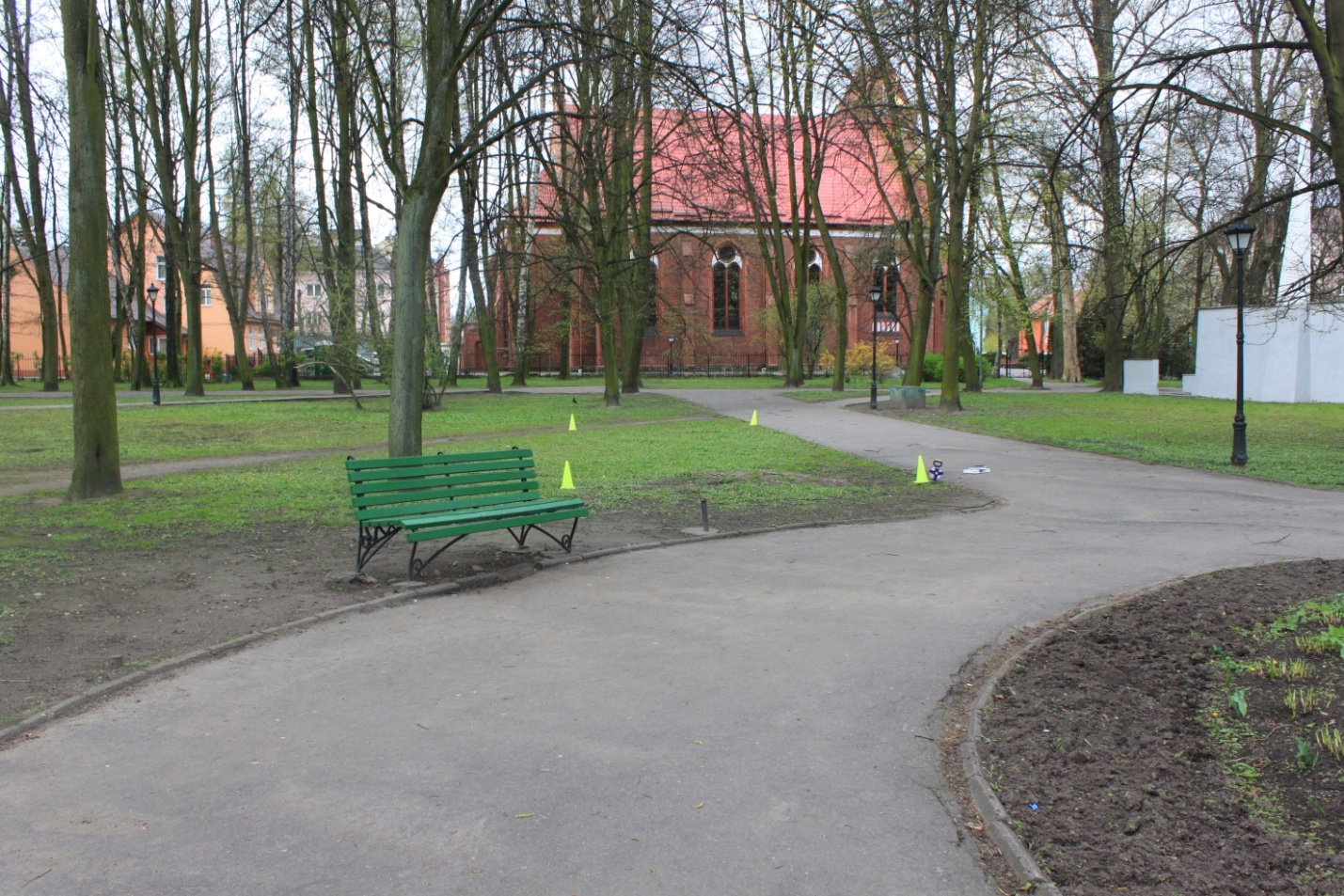 